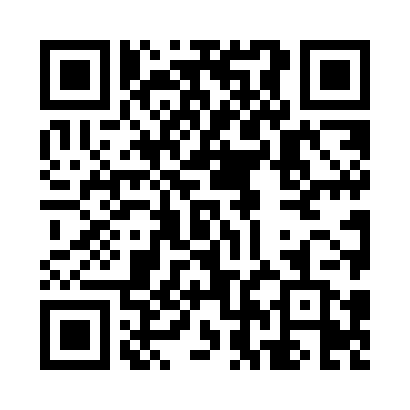 Prayer times for Arliano, ItalyWed 1 May 2024 - Fri 31 May 2024High Latitude Method: Angle Based RulePrayer Calculation Method: Muslim World LeagueAsar Calculation Method: HanafiPrayer times provided by https://www.salahtimes.comDateDayFajrSunriseDhuhrAsrMaghribIsha1Wed4:166:101:156:148:2210:082Thu4:146:081:156:158:2310:103Fri4:126:071:156:168:2410:124Sat4:106:061:156:178:2510:145Sun4:086:041:156:178:2610:156Mon4:066:031:156:188:2810:177Tue4:046:021:156:198:2910:198Wed4:026:001:156:198:3010:219Thu4:005:591:156:208:3110:2310Fri3:585:581:156:218:3210:2411Sat3:565:571:156:218:3310:2612Sun3:545:561:156:228:3410:2813Mon3:525:551:156:238:3510:3014Tue3:505:531:156:238:3710:3115Wed3:485:521:156:248:3810:3316Thu3:475:511:156:248:3910:3517Fri3:455:501:156:258:4010:3718Sat3:435:491:156:268:4110:3819Sun3:415:481:156:268:4210:4020Mon3:405:471:156:278:4310:4221Tue3:385:471:156:288:4410:4422Wed3:365:461:156:288:4510:4523Thu3:355:451:156:298:4610:4724Fri3:335:441:156:298:4710:4925Sat3:325:431:156:308:4810:5026Sun3:305:431:156:308:4910:5227Mon3:295:421:166:318:5010:5328Tue3:275:411:166:328:5110:5529Wed3:265:411:166:328:5210:5630Thu3:255:401:166:338:5210:5831Fri3:235:391:166:338:5310:59